Konferencija ,,Vilnius ir vilniečiai”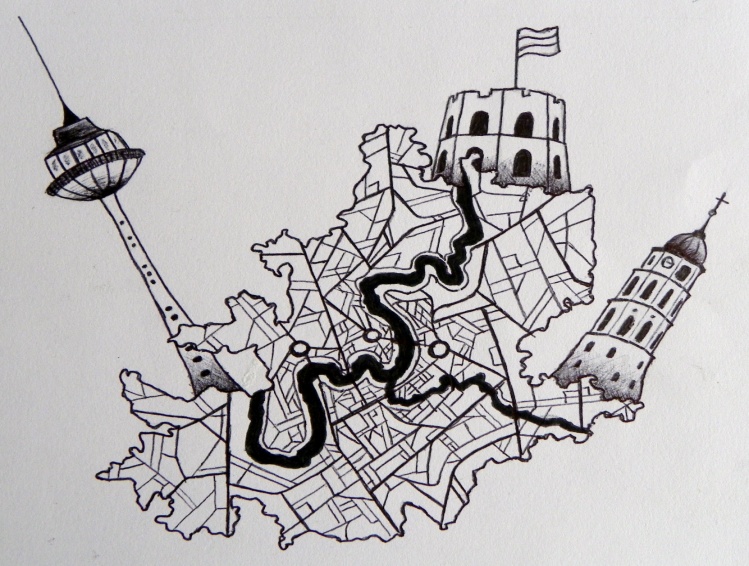 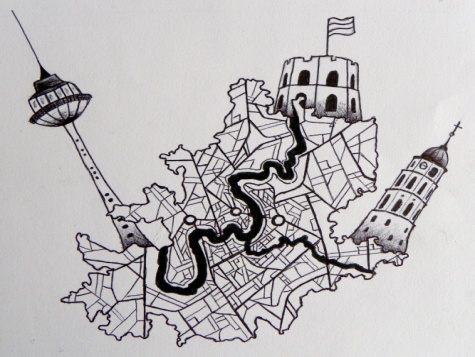 Viešnios iš Žemynos gimnazijos K. Žvinytė ir M. Žižiūnaitė supažindino konferencijos dalyvius su projekto „Atverkime sau Vilnių“ rezultatais. Susidomėję gimnazistai išklausė  IV klasių mokinių Mykolo Udrio ir Mindaugo Šimkaus pranešimų, kurie ką tik tapo Nacionalinio mokslininko konkurso laureatais Kelios konferencijos akimirkos: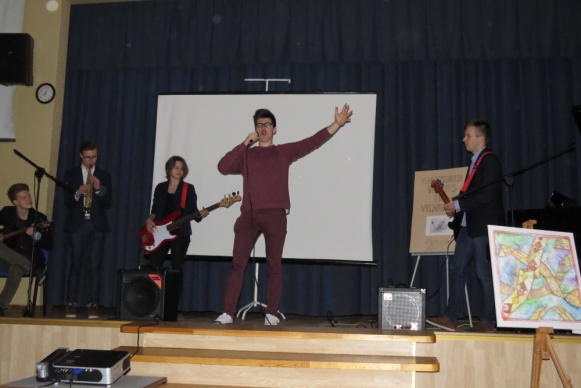 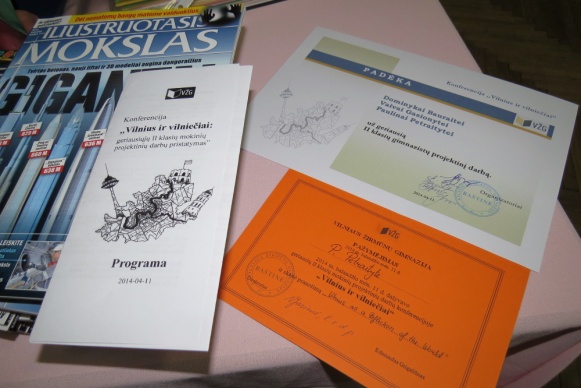 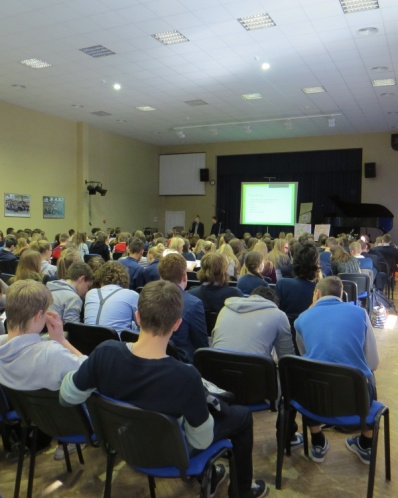 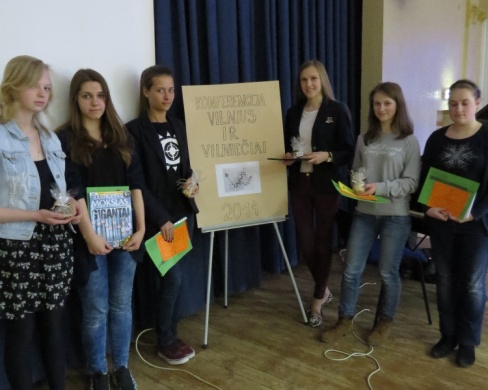 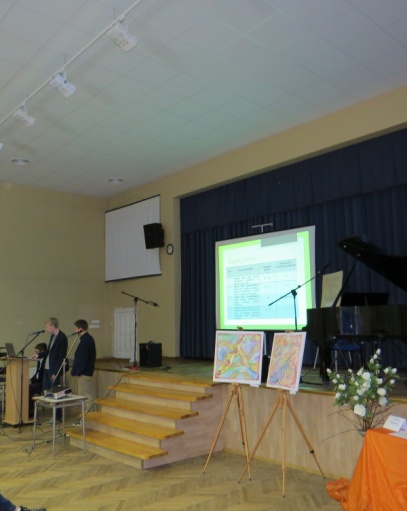 